 Lehrerversuch	☐ Lehrerversuch mit Schülerbeteiligung 	☐ SchülerversuchAussagekräftige Beschreibung (z. B. Text, Bild, Skizze) des Versuchs: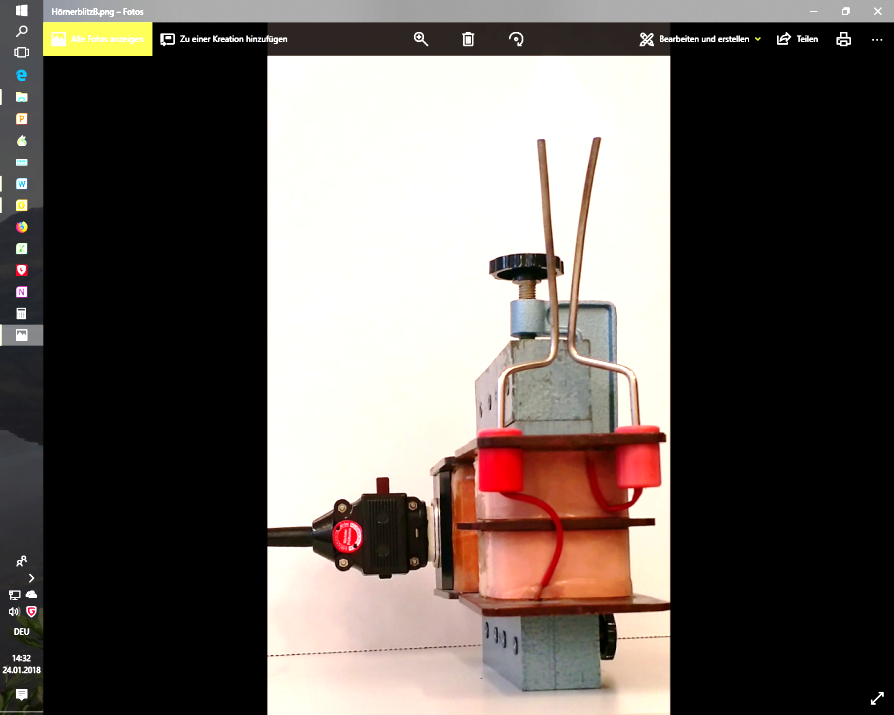 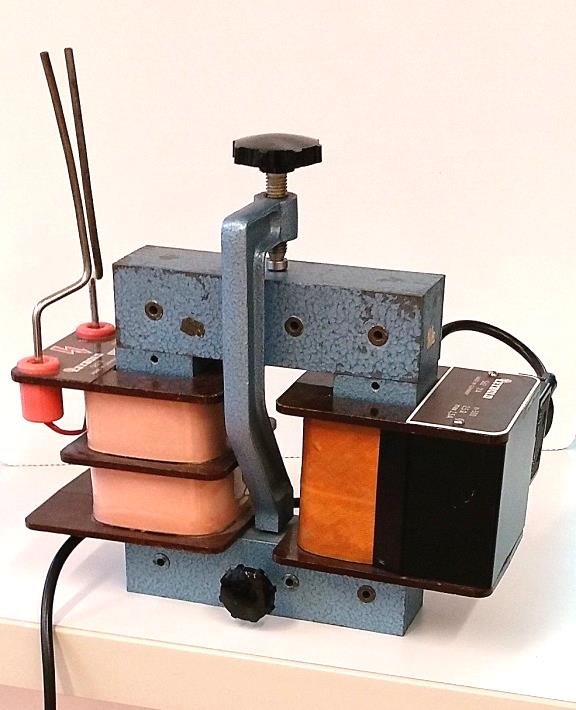 Kurze Versuchsdurchführung, um ein Überhitzen der Spulen zu vermeiden.
Ggf. bei ausbleibender Wanderung des Lichtbogens in spannungslosem Zustand die Innenseiten der Elektroden schmirgeln.Gefährdungsarten:☐ mechanisch	  		 elektrisch 	 thermisch		☐ IR-, optische Strahlung ionisierende Strahlung	☐ Lärm	 Gefahrstoffe		☐ Sonstiges Unterrichtliche Rahmenbedingungen (Lerngruppe, Unterrichtsraum,…) wurden berücksichtigt.
Ergänzende Hinweise: - -Hörnerblitzkonkrete GefährdungenSchutzmaßnahmen (z. B. gerätebezogen, baulich, 
bei der Durchführung des Versuchs) Stromschlag bei Berührung beider ElektrodenVersuch einrichten und anschließend Abstand einhalten. Ggf. außer dem Hauptschalter des Experimentiertisches einen weiteren Schalter vorsehen.Verbrennung an den heißen ElektrodenAusreichende Abkühlzeit abwarten.Auftreten von ionisierender Strahlung beim FunkenüberschlagVersuch nur kurzzeitig durchführen.Ausreichend Abstand einnehmen.Durch Funkenüberschläge hervorgerufene OzonbildungAusreichend Abstand halten.Nach der Versuchsdurchführung den Raum lüften.